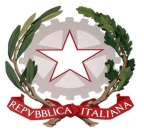 ISTITUTO DI ISTRUZIONE SUPERIORE STATALE “ ROSINA  SALVO “- TRAPANISede: Via Marinella, 1 – 91100 TRAPANI – Tel 0923 22386 – Fax:0923 23505 -E-mail (PEC):tpis031005@pec.istruzione.it – E-mail (PEO):tpis031005@istruzione.itCodice meccanografico: TPIS031005 – C.F. 93072110815 - sito internet www.rosinasalvo.itLiceo Statale “Rosina Salvo”                                      					Liceo Artistico Statale “M.Buonarroti”Via Marinella, 1- 91100 Trapani				                           Via del Melograno, 1 – 91100   Trapani TrapaniTel. 0923 22386 – Fax:0923 23505						Tel. 0923 26763 Fax: 0923 544034Codice Meccanografico:TPPM03101L						Codice Meccanografico:TPSL03101C Circolare n.96    Trapani, 17/02/2017                                                                  A tutti i docenti e agli alunni interessatiAi genitoriAl personale ATAAl sitoWebAl D.S.G.A.Oggetto : disponibilità sim dati TIMIn seguito alla sottoscrizione con TIM di un contratto in convenzione Consip Mobile 6, il nostro istituto mette a disposizione di tutto il personale docente, ATA e degli alunni, delle sim (solo dati) con un bundle di 20 giga di traffico mensile al costo di € 6,00. Tale cifra verrà addebitata su c.c.b. personale con scadenza mensile.Chiunque fosse interessato all’attivazione della sim , potrà rivolgersi al tecnico informatico Sig. Pino Ferraro che provvederà all’acquisizione dei dati richiesti dall’apposito modulo TIM online.Gli alunni minorenni interessati all’attivazione della sim dati dovranno preventivamente ritirare l’apposita autorizzazione per la stipula del contratto che deve essere effettuato a nome e a firma del genitore .IL DIRIGENTE SCOLASTICO   Giuseppina Messina                                                                                                                                  Firma autografa sostituita a mezzo stampa, ai sensi dell’Art. 3, comma 2, del D. Lgs. n. 39/93 